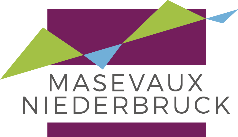 PASSEPORT BIOMÉTRIQUE personne mineure - Liste des pièces à fournir au 3 mai 2019LES DEMANDES ET REMISES DE PASSEPORT SE FONT UNIQUEMENT SUR RENDEZ-VOUS LA PRÉSENCE DU MINEUR EST OBLIGATOIRE LORS DU DÉPÔT DE LA DEMANDE QUEL QUE SOIT SON ÂGE ET AU MOMENT DE LA REMISE DE PASSEPORT À PARTIR DE 12 ANS en raison de la prise d’empreintesMAIRIE DE MASEVAUX-NIEDERBRUCK 5 rue du Maréchal de Lattre de Tassigny BP 35 68290 MASEVAUX-NIEDERBRUCKTéléphone : 03 89 82 40 14. Mail : mairie@masevaux.frA compter du 6 mai 2019, vous pouvez prendre rendez-vous en ligne sur notre site : www.masevaux.frRecommandations générales :Le dossier de pré-demande de passeport à compléter informatiquement sur le site : https://passeport.ants.gouv.fr/Vos-demarches/Realiser-une-pre-demande-de-passeport  ou le formulaire Cerfa n°12101*02 daté et signé, complété au stylo noir, en majuscules, avec les accents et sans oublier d’indiquer la filiation complète des parents : nom (nom de jeune fille pour la mère), tous les prénoms, date et lieu de naissance.1 photo d'identité : datée de moins de 6 mois, conforme à la norme pour les documents d’identité : tête nue (sans barrette, serre-tête, foulard, casquette), de face, visage et cou dégagés, sur fond clair, uni et neutre (fond blanc interdit). Le format de la photo doit être de 35 x 45 mm. Merci de ne pas découper vous-même les photos !Justificatif de domicile (document original) : daté de moins d’1 an (exemple : facture d’électricité, de gaz, d’eau, des ordures ménagères, de téléphone fixe ou portable, avis d’imposition, attestation d’assurance logement, attestation d’électricité ou de gaz à partir du moment où figure le code barre 2D-DOC !). Vous êtes hébergés chez un tiers ou chez vos parents :	Vous êtes en résidence alternée chez vos parents :justificatif de domicile : daté de moins d’1 an de	- justificatif de domicile : daté de moins d’1 an des l’hébergeant ou de vos parents,	2 parentspièce d’identité ORIGINALE de l’hébergeant ou de vos parents.	- jugement de divorce ou attestation sur l’honneur 	de la résidence alternée de l’enfant	- pièce d’identité ORIGINALE des 2 parents.	Les 2 adresses figureront sur le passeport !Acte de naissance : daté de moins de 3 mois (né(e) en France) et de moins de 6 mois (né(e) à l’étranger) sauf si l’état civil de la commune de naissance est dématérialisé (www.ants.gouv.fr/Les-solutions/COMEDEC/Villes-adherentes-a-la-dematerialisation) = COMEDEC.Justificatif de nationalité française : si l’acte de naissance ne suffit pas à prouver la nationalité française (déclaration d'acquisition de la nationalité française à votre nom, dûment enregistrée ou, à défaut, une attestation de cette déclaration, ou ampliation du décret de naturalisation ou de réintégration dans la nationalité française ou, à défaut, une attestation constatant l'existence de ce décret, ou certificat de nationalité française C.N.F.).Timbre fiscal : 17 € pour un mineur de moins de 15 ans et 42 € pour un mineur entre 15 et 17 ans soit dans un bureau de tabac  ou en ligne de manière dématérialisée.À savoir :Si vous souhaitez que l'enfant utilise un nom d'usage (double-nom), d'autres documents peuvent être réclamés pour justifier l'utilisation du nom de l'autre parent.Délai de fabrication :Le passeport n'est pas fabriqué sur place et ne peut donc pas être délivré immédiatement. Les délais de fabrication dépendent du lieu et de la période de la demande. Par exemple, à l'approche des vacances d'été, les délais peuvent augmenter de manière significative.Si vous avez indiqué un numéro de mobile sur le formulaire, vous êtes alerté par SMS des que le passeport est disponible.Retrait du passeport :Le passeport doit être retiré par le demandeur au lieu du dépôt du dossier. Dès que vous êtes alerté par la Mairie pour vous informer que votre passeport est bien disponible, veuillez prendre RDV en Mairie pour la remise du nouveau passeport.Il doit être retiré dans un délai de 3 mois suivant sa mise à disposition. Passé ce délai, le nouveau passeport est détruit.PREMIÈRE DEMANDE de PASSEPORT - personne mineureCas 1 : l’enfant a une carte d’identité valide ou périmée depuis MOINS de 5 ans :Bas du formulaireCarte d'identité : original + photocopieUne photo d'identité conforme aux normesPré-demande ou formulaire cartonné remis sur place ou par la mairie de votre domicileTimbres fiscaux : 17 € ou 42 € selon l’âge Justificatif de domicile : original + photocopiePièce d’identité du parent qui fait la demande : original + photocopieCas 2 : l’enfant a une carte d’identité et la carte d’identité est périmée depuis PLUS de 5 ans :Carte d'identité : original + photocopieUne photo d'identité conforme aux normesPré-demande ou formulaire cartonné remis sur place ou par la mairie de votre domicileTimbres fiscaux : 17 € ou 42 € selon l’âgeJustificatif du domicile : original + photocopiePièce d’identité du parent qui fait la demande : original + photocopieActe de naissance (copie intégrale ou extrait avec filiation) de moins de 3 mois : original 
(sauf en cas de naissance à l'étranger ou dans une ville dont l'état civil est dématérialisé )
+ Justificatif de nationalité française si l'acte de naissance ne suffit pas à prouver la nationalité : original + photocopieCas 3 :  l’enfant n’aHaut du formulairel’enfnt lllll pas de carte d’identitéBas du formulaireUne photo d'identité conforme aux normesPré-demande ou formulaire cartonné remis sur place ou par la mairie de votre domicileTimbres fiscaux : 17 € ou 42 € selon l’âge Justificatif du domicile : original + photocopiePièce d’identité du parent qui fait la demande : original + photocopieActe de naissance (copie intégrale ou extrait avec filiation) de moins de 3 mois : original 
(sauf en cas de naissance à l'étranger ou dans une ville dont l'état civil est dématérialisé )
+ Justificatif de nationalité française si l'acte de naissance ne suffit pas à prouver la nationalité : original + photocopieRENOUVELLEMENT  de PASSEPORT - personne mineureCas 1 : l’ancien passeport est valide ou périmé depuis MOINS de 2 ans :Bas du formulaireAncien passeport : original + photocopieUne photo d'identité conforme aux normesPré-demande ou formulaire cartonné remis sur place ou par la mairie de votre domicileTimbre fiscal : 17 € ou 42 € selon l’âge Justificatif du domicile : original + photocopiePièce d'identité du parent qui fait la demande : original + photocopieCas 2 : l’ancienHaut du formulairel’ancien llll passeport est périmée depuis PLUS de 2 ans :Comment faire la différence entre les différents types de passeport ?                               Modèle Delphine	Passeport électronique	Passeport biométrique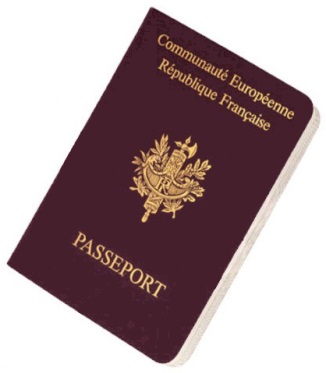 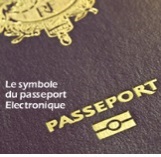 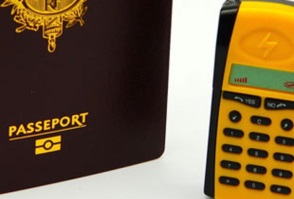 EN CAS DE PERTE OU DE VOL de PASSEPORT - personne mineureCas 1 : si le passeport perdu était biométrique :Carte d'identité : original + photocopieBas du formulaireUne photo d'identité conforme aux normesPré-demande ou formulaire cartonné remis sur place ou par la mairie de votre domicileTimbres fiscaux : 17 € ou 42 € selon l’âge Justificatif du domicile : original + photocopiePièce d'identité du parent qui fait la demande : original + photocopieDéclaration de perte à remplir sur place ou en utilisant le formulaire cerfa n°14011*01OU déclaration de vol à faire en gendarmerieCas 2 : Haut du formulaires’il s’agss’il s’agit d’un ancien modèle et l’enfant a une carte d’identité valide ou périmé depuis MOINS de 5 ans :Bas du formulaireCarte d'identité : original + photocopieUne photo d'identité conforme aux normesPré-demande ou formulaire cartonné remis sur place ou par la mairie de votre domicileTimbres fiscaux : 17 € ou 42 € selon l’âgeJustificatif du domicile : original + photocopiePièce d'identité du parent qui fait la demande : original + photocopieDéclaration de perte à remplir sur place ou en utilisant le formulaire cerfa n°14011*01OU déclaration de vol à faire en gendarmerieCas 3 : Haut du formulaires’il s’agss’il s’agit d’un ancien modèle et l’enfant a une carte d’identité valide ou périmé depuis PLUS de 5 ans :Carte d'identité : original + photocopieUne photo d'identité conforme aux normesPré-demande ou formulaire cartonné remis sur place ou par la mairie de votre domicileTimbres fiscaux : 17 € ou 42 € selon l’âgeJustificatif du domicile : original + photocopiePièce d'identité du parent qui fait la demande : original + photocopieDéclaration de perte à remplir sur place ou en utilisant le formulaire cerfa n°14011*01OU déclaration de vol à faire en gendarmerieActe de naissance de moins de 3 mois (copie intégrale ou extrait avec filiation) : original sauf si COMEDEC+ Justificatif de nationalité française si l'acte de naissance ne suffit pas à prouver la nationalité : original + photocopieCas 4 : Haut du formulairevous n'avez pas de carte d’identité :Bas du formulaireUne photo d'identité conforme aux normesPré-demande ou formulaire cartonné remis sur place ou par la mairie de votre domicileTimbres fiscaux : 17 € ou 42 € selon l’âgeJustificatif du domicile : original + photocopiePièce d'identité du parent qui fait la demande : original + photocopieDéclaration de perte à remplir sur place ou en utilisant le formulaire cerfa n°14011*01OU déclaration de vol à faire en gendarmerieActe de naissance de moins de 3 mois (copie intégrale ou extrait avec filiation) : original sauf si COMEDEC+ Justificatif de nationalité française si l'acte de naissance ne suffit pas à prouver la nationalité : original + photocopiePièce d’identité avec photo (carte de bus, carte de cantine, carte vitale AVEC PHOTO,…)Le passeport est sécurisé et périmé depuis moins de 5 ansLe passeport est plus ancienLe passeport est plus ancien Pré-demande ou formulaire cartonné remis sur place ou par la mairie de votre domicile Pré-demande ou formulaire cartonné remis sur place ou par la mairie de votre domicile Ancien passeport de l'enfant : original + photocopieAncien passeport de l'enfant : original + photocopie Pièce d'identité du représentant légal : original + photocopiePièce d'identité du représentant légal : original + photocopie Timbres fiscaux : 17 € ou 42 € selon l’âgeTimbres fiscaux : 17 € ou 42 € selon l’âge Une photo d'identité conforme aux normesUne photo d'identité conforme aux normes Justificatif du domicile : original + photocopieJustificatif du domicile : original + photocopieCarte d'identité récente (valide ou périmée depuis moins de 5 ans)Si l'enfant n'a pas de carte d'identité récente :Acte de naissance (copie intégrale ou extrait avec filiation) de moins de 3 mois : original(sauf en cas de naissance à l'étranger ou dans une ville dont l'état civil est dématérialisé )+ Justificatif de nationalité française si l'acte de naissance ne suffit pas à prouver la nationalité : original + photocopie